Билет № 21Практическое задание. Разделы Речи Посполитой, вхождение белорусских земель в состав Российской империи, изменения в положении разных слоев населения Беларуси.Используя представленные материалы, ответьте на вопросы, выполните задания:Перечислите белорусские земли, которые подлежали включению в состав Российской империи при первом разделе Речи Посполитой.Какими на ваш взгляд, подаются чувства и мотивы Тадеуша Рейтана на сейме 1773 года?Оцените положение белорусского крестьянства после разделов Речи Посполитой.Сравните изменения в положении шляхты и еврейского населения белорусских земель в составе Российской империи.Из Петербургской конвенции между Россией и Пруссией о первом разделе Речи Посполитой (4 января 1772 г.)Статья I. […] Ее величество императрица всероссийская во время и способом, условленным в следующей статье, вступит во владение остальной частью польской Ливонии, а также частью Полоцкого воеводства,  yаходящейся по сю сторону Двины, и равным образом воеводством Витебским, так что река Двина составит естественную границу двух государств до особенной границы между воеводствами Витебским и Полоцким, и следуя по этой границе до пункта, где соединяются границы трех воеводств, Полоцкого, Витебского и Минского, от какового пункта граница продолжится по прямой линии до источника реки Дружек близ местности, именуемой Ордва, и оттуда вниз по этой реке до ее впадения в Днепр, так что все воеводство Мстиславское как по сю сторону, так и по ту сторону Днепра и обе оконечности Минского воеводства по сю сторону новой границы и Днепра будут принадлежать Российской империи, а со впадения реки Дружек Днепр составит границу между двумя государствами, сохраняя во всяком случае для города Киева и его округа границу, которую они в настоящее время имеют по другой стороне этой реки […].II.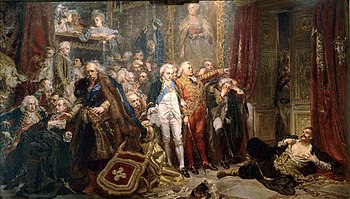 Ян Мотейко «Рейтан – упадок Польши», 1866 г.III. Положение белорусских земель в составе Российской империи в конце XVIII – начале XIX ст. (из учебного пособия «История Беларуси, конец XVIII — начало ХХ в.»,  С.В. Панов, С.В. Морозова, В.А. Сосно).Шляхте давались права российского дворянства. За ней, при условии присяги на верность России, сохранялись имения […]. Значительная часть белорусского крестьянства после вхождения белорусских земель в состав Российской империи становилась собственностью российских помещиков и чиновников. Правовое и имущественное положение государственных крестьян, переданных в помещичью собственность, ухудшалось. Новые владельцы могли их продать, переселить в другое место […]. В Беларуси вместо прежней подати с каждого двора стали брать подать с каждой души мужского пола. Для еврейского населения в 1794 г. была определена черта еврейской оседлости, включавшая белорусские и часть украинских губерний. На их территории позволялось постоянное проживание лицам, признававшим свою принадлежность к еврейской национальности и сохранявшим иудейское вероисповедание. В связи с тем, что евреи имели право заниматься только торговлей и ремеслами, они селились преимущественно в городах и местечках. Ответы на задания и комментарииЗадание составила учитель Хлуд И.П., ГУО «Велутская средняя школа» Лунинецкого района№ОтветыКомментарии1Земли Витебского, Полоцкого, Минского, Мстиславского воеводств.Задание проверяет умения:определять источник информации, где содержится искомая информация. В данном случае – это источник I (Из Петербургской конвенции между Россией и Пруссией о первом разделе Речи Посполитой (4 января 1772 г.);находить и извлекать несколько единиц информации, расположенных в одном источнике информации (в формулировке заданий нет прямых совпадений с искомыми сведениями).2Безысходность, отчаяние, демонстративное поведение (разорвать рубаху, лечь в дверях) в знак несогласия с решением сейма.Задание проверяет умения:1) находить информацию, предъявленную в неявном виде (извлечение информации из иллюстрации); 2) понимать чувства, мотивы, характеры исторических деятелей.3Имел место процесс ухудшения не только имущественного, но и правового положения крестьян. Это касалось значительной части белорусских крестьян. Объем налогов значительно увеличился.Задание проверяет умение оценивать содержание источника информации.4Положение той части шляхты, которая присягнула «на верность короне», улучшилось путем дарования ей прав российского дворянства, в то время, как права еврейского населения были ограничены в части места проживания и рода занятий.  Задание проверяет умение использовать информацию из текста: использование приемов сравнения процессов (положения различных слоев населения)